 SENATE TO MEET AT 2:00 P.M. TODAY	NO.  16CALENDAROF THESENATEOF THESTATE OF SOUTH CAROLINAREGULAR SESSION BEGINNING TUESDAY, JANUARY 10, 2017_______________TUESDAY, FEBRUARY 7, 2017Tuesday, February 7, 2017INVITATIONSTuesday, February 7, 2017 - 12:00-2:00 P.M.Members of the Senate, Luncheon, The Capital City Club, by the SOUTH CAROLINA ARTS ALLIANCE(Accepted--January 31, 2017)Tuesday, February 7, 2017 - 6:00-8:00 P.M.Members and Staff, Reception, SC State Farmers’ Market, West Columbia, by the DEPARTMENT OF NATURAL RESOURCES(Accepted--January 31, 2017)Tuesday, February 7, 2017 - 7:00-9:00 P.M.Members and Staff, Reception, The Palmetto Club, by the SOUTH CAROLINA FUNERAL DIRECTORS ASSOCIATION(Accepted--January 31, 2017)Wednesday, February 8, 2017 - 8:00-10:00 A.M.Members and Staff, Breakfast, Room 112, Blatt Building, by the AARP(Accepted--January 31, 2017)Wednesday, February 8, 2017 - 12:00-2:00 P.M.Members of the Senate, Luncheon, Room 112, Blatt Building, by the SC ASSOCIATION FOR COMMUNITY ECONOMIC DEVELOPMENT(Accepted--January 31, 2017)Wednesday, February 8, 2017 - 6:00-8:00 P.M.Members and Staff, Reception, The Palmetto Club, by the COLLEGE OF CHARLESTON(Accepted--January 31, 2017)Thursday, February 9, 2017 - 8:00-10:00 A.M.Members and Staff, Breakfast, Room 112, Blatt Building, by the STATE FARM INSURANCE COMPANIES(Accepted--January 31, 2017)Wednesday, February 15, 2017 - 8:00-10:00 A.M.Members of the Senate, Breakfast, Room 112, Blatt Building, by the SC GOVERNOR’S SCHOOL FOR SCIENCE AND MATHEMATICS(Accepted--January 31, 2017)Wednesday, February 15, 2017 - 12:00-2:00 P.M.Members and Staff, Luncheon, Room 112, Blatt Building, by the UNITED WAY ASSOCIATION OF SOUTH CAROLINA(Accepted--January 31, 2017)Wednesday, February 15, 2017 - 5:30-7:30 P.M.Members of the Senate, Reception, Embassy Suites, by the SOUTH CAROLINA ASSOCIATION OF COUNTIES(Accepted--January 31, 2017)Thursday, February 16, 2017 - 8:00-10:00 A.M.Members and Staff, Breakfast, Room 112, Blatt Building, by the CAROLINA SPEECH, LANGUAGE, AND HEARING ASSOCIATION(Accepted--January 31, 2017)Tuesday, February 21, 2017 - 6:00-9:00 P.M.Members of the Senate, Reception, The Double Tree Hotel, by the SOUTH CAROLINA ASSOCIATION OF CONSERVATION DISTRICTS(Accepted--January 31, 2017)Tuesday, February 21, 2017 - 7:00-9:00 P.M.Members and Staff, Reception, The Palmetto Club, by the SOUTH CAROLINA STATE ALUMNI ASSOCIATION(Accepted--January 31, 2017)Tuesday, February 21, 2017 - 5:30-7:30 P.M.Members and Staff, Reception, The Capital City Club, by the ASSOCIATED BUILDERS AND CONTRACTORS OF THE CAROLINAS(Accepted--January 31, 2017)Wednesday, February 22, 2017 - 8:00-10:00 A.M.Members and Staff, Breakfast, Room 112, Blatt Building, by the SOUTH CAROLINA ASSOCIATION OF HABITAT AFFILIATES(Accepted--January 31, 2017)Wednesday, February 22, 2017 - 12:00-2:00 P.M.Members of the Senate, Luncheon, Room 112, Blatt Building, by the WIL LOU GRAY OPPORTUNITY SCHOOL(Accepted--January 31, 2017)Wednesday, February 22, 2017 - 6:00-8:00 P.M.Members and Staff, Reception, The Columbia Museum of Art, by the COLUMBIA MUSEUM OF ART/CITY OF COLUMBIA(Accepted--January 31, 2017)Wednesday, February 22, 2017 - 7:00-9:00 P.M.Members and Staff, Reception, The Palmetto Club, by the WINE AND SPIRITS WHOLESALERS OF SC(Accepted--January 31, 2017)Thursday, February 23, 2017 - 8:00-10:00 A.M.Members of the Senate, Breakfast, Room 112, Blatt Building, by the AAA CAROLINAS(Accepted--January 31, 2017)Tuesday, February 28, 2017 - 6:00-8:00 P.M.Members and Staff, Reception, Hall at Senate’s End, by the CLEMSON UNIVERSITY FOUNDATION(Accepted--January 31, 2017)UNCONTESTED LOCALSECOND READING BILLS.	353--Senator Massey:  A BILL TO AMEND ACT 516 OF 1976, RELATING TO THE ELECTION OF COMMISSIONERS OF THE BATH, LANGLEY, AND CLEARWATER WATER AND SEWER DISTRICTS IN AIKEN COUNTY, TO CHANGE THE COMMENCEMENT OF EACH COMMISSIONER’S OFFICE TO JANUARY FIRST IN THE YEAR FOLLOWING THE COMMISSIONER’S ELECTION AND TO CHANGE THE TERM EXPIRATION DATE TO DECEMBER 31 OF EACH EVEN-NUMBERED YEAR; AND TO AMEND ACT 1006 OF 1958, RELATING TO THE ELECTION OF COMMISSIONERS OF THE BATH, LANGLEY, AND CLEARWATER WATER AND SEWER DISTRICTS IN AIKEN COUNTY, TO CHANGE THE COMMENCEMENT OF EACH COMMISSIONER’S TERM TO JANUARY FIRST IN THE YEAR FOLLOWING THE COMMISSIONER’S ELECTION AND TO CHANGE THE TERM EXPIRATION DATE TO DECEMBER 31 OF EACH EVEN-NUMBERED YEAR, TO CHANGE THE ELECTION DATE FOR COMMISSIONERS TO THE FIRST TUESDAY AFTER THE FIRST MONDAY IN NOVEMBER, AND TO CHANGE THE FILING PROCEDURE FOR COMMISSION CANDIDATES SO AS TO REQUIRE THEM TO FILE AN INTENTION OF CANDIDACY WITH THE AIKEN COUNTY BOARD OF VOTER REGISTRATION AND ELECTIONS AND TO SET A FILING DEADLINE.(Without reference--February 2, 2017)MOTION PERIODINTERRUPTED DEBATE(Debate was interrupted by adjournment on Thursday, February 2, 2017)S.	218--Senators Massey, Bennett, Alexander, Bryant, Gregory,  Corbin, Campsen, Young and Turner:  A BILL TO AMEND CHAPTER 1, TITLE 41 OF THE 1976 CODE, RELATING TO LABOR AND EMPLOYMENT GENERALLY, BY ADDING SECTION 41-1-25, TO PROVIDE THAT A POLITICAL SUBDIVISION OF THIS STATE MAY NOT ESTABLISH, MANDATE, OR OTHERWISE REQUIRE AN EMPLOYEE BENEFIT; AND TO DEFINE NECESSARY TERMS.(Read the first time--January 10, 2017)(Reported by Committee on Labor, Commerce and Industry--January 26, 2017)(Favorable)(Set for Special Order--January 31, 2017)STATEWIDE THIRD READING BILLSS.	214--Senator Kimpson:  A BILL TO AMEND ARTICLE 1, CHAPTER 36, TITLE 12 OF THE 1976 CODE, RELATING TO THE SOUTH CAROLINA SALES AND USE TAX ACT, BY ADDING SECTION 12-36-71, TO PROVIDE THAT A RETAILER IS PRESUMED TO BE LIABLE FOR THE SALES TAX OR RESPONSIBLE FOR COLLECTING AND REMITTING THE USE TAX IF THE RETAILER ENTERS INTO AN AGREEMENT WITH A RESIDENT OF THIS STATE UNDER WHICH THE RESIDENT, FOR A COMMISSION OR CONSIDERATION, REFERS POTENTIAL CUSTOMERS, WHETHER BY AN INTERNET LINK OR OTHERWISE, TO REQUIRE SUCH RETAILERS TO OBTAIN A RETAIL LICENSE AND REMIT SALES AND USE TAX ON ALL TAXABLE RETAIL SALES, AND TO PROVIDE EXCEPTIONS.(Read the first time--January 10, 2017)(Reported by Committee on Finance--January 24, 2017)(Favorable)(Read the second time--January 31, 2017)(Ayes 38, Nays 5 -- January 31, 2017)(Contested by Senator Climer)S.	176--Senator Sheheen:  A BILL TO AMEND CHAPTER 1, TITLE 24 OF THE 1976 CODE, RELATING TO THE DEPARTMENT OF CORRECTIONS, BY ADDING SECTION 24-1-300, TO PROVIDE THAT IT IS UNLAWFUL TO OPERATE AN UNMANNED AERIAL VEHICLE WITHIN A CERTAIN DISTANCE OF A DEPARTMENT OF CORRECTIONS FACILITY WITHOUT WRITTEN CONSENT, AND TO PROVIDE PENALTIES FOR THE VIOLATION.(Read the first time--January 10, 2017)(Reported by Committee on Corrections and Penology--January 19, 2017)(Favorable with amendments)(Committee Amendment Adopted--February 1, 2017)(Amended--February 1, 2017)(Read the second time--February 1, 2017)(Ayes 43, Nays 0 -- February 1, 2017)S.	46--Senators Campsen, Bennett and Young:  A BILL TO AMEND SECTION 12-6-520, CODE OF LAWS OF SOUTH CAROLINA, 1976, RELATING TO INFLATION ADJUSTMENTS TO STATE INDIVIDUAL INCOME TAX BRACKETS, SO AS TO ENACT THE “TAXPAYER INFLATION PROTECTION ACT”, TO DELETE THE PROVISION LIMITING THE INFLATION ADJUSTMENT TO ONE-HALF OF THE ACTUAL INFLATION RATE AND THE OVERALL FOUR PERCENT LIMIT ON THE TOTAL INFLATION ADJUSTMENT, AND TO DELETE REDUNDANT LANGUAGE.(Read the first time--January 10, 2017)(Reported by Committee on Finance--January 31, 2017)(Favorable with amendments)(Committee Amendment Adopted--February 2, 2017)(Read the second time--February 2, 2017)(Ayes 39, Nays 0 -- February 2, 2017)S.	61--Senator Hutto:  A BILL TO AMEND SECTION 1-11-720, AS AMENDED, CODE OF LAWS OF SOUTH CAROLINA, 1976, RELATING TO ELIGIBILITY FOR PARTICIPATION IN THE STATE HEALTH PLAN, SO AS TO ALLOW EMPLOYEES AND RETIREES, AND THEIR DEPENDENTS, OF ANY POLITICAL SUBDIVISION OF THE STATE TO PARTICIPATE IN THE STATE HEALTH PLAN.(Read the first time--January 10, 2017)(Reported by Committee on Finance--January 31, 2017)(Favorable)(Read the second time--February 2, 2017)(Ayes 39, Nays 0 -- February 2, 2017)S.	75--Senator Young:  A BILL TO AMEND SECTION 12-43-220(c)(2) OF THE 1976 CODE, RELATING TO PROGRAMS AND UNIFORM ASSESSMENT RATIOS FOR COUNTY EQUALIZATION AND REASSESSMENT, TO PROVIDE THAT AN OWNER ELIGIBLE FOR AND RECEIVING THE SPECIAL ASSESSMENT PURSUANT TO SECTION 12-43-220(c) WHO IS RESIDING AT A NURSING HOME RETAINS THE SPECIAL ASSESSMENT RATIO OF FOUR PERCENT FOR AS LONG AS THE OWNER REMAINS IN THE NURSING HOME.(Read the first time--January 10, 2017)(Reported by Committee on Finance--January 31, 2017)(Favorable with amendments)(Committee Amendment Adopted--February 2, 2017)(Read the second time--February 2, 2017)(Ayes 39, Nays 0 -- February 2, 2017)SECOND READING 
CONSENT CALENDAR**Indicates Subject to Rule 39 **S.		338--Senators Hembree, Courson, J. Matthews, Setzler and Fanning:  A JOINT RESOLUTION TO PROVIDE THAT THE OPENING DATE FOR STUDENTS TO ATTEND PUBLIC SCHOOLS DURING THE 2017-2018 SCHOOL YEAR MAY BE AS EARLY AS THURSDAY, AUGUST SEVENTEENTH, IN THE DISCRETION OF THE SCHOOL DISTRICT BOARD OF TRUSTEES.(Read the first time--February 1, 2017)(Recalled from Committee on Education--February 2, 2017)STATEWIDE SECOND READING BILLSS.	137--Senators Campsen, Hembree, Climer, Young and Turner:  A JOINT RESOLUTION PROPOSING AN AMENDMENT TO SECTION 7, ARTICLE VI OF THE CONSTITUTION OF SOUTH CAROLINA, 1895, AS AMENDED, RELATING TO THE CONSTITUTIONAL OFFICERS OF THIS STATE, SO AS TO DELETE THE SUPERINTENDENT OF EDUCATION FROM THE LIST OF STATE OFFICERS WHICH THE CONSTITUTION REQUIRES TO BE ELECTED AND PROVIDE THAT THE SUPERINTENDENT OF EDUCATION MUST BE APPOINTED BY THE GOVERNOR UPON THE ADVICE AND CONSENT OF THE SENATE TO SERVE AT THE PLEASURE OF THE GOVERNOR BEGINNING IN JANUARY 2023, OR UPON A VACANCY IN THE OFFICE OF THE SUPERINTENDENT OF EDUCATION AFTER THE DATE OF THE RATIFICATION OF THIS AMENDMENT, WHICHEVER OCCURS FIRST, AND TO PROVIDE THAT THE GENERAL ASSEMBLY SHALL PROVIDE BY LAW FOR THE DUTIES, COMPENSATION, AND QUALIFICATIONS FOR THE OFFICE.(Read the first time--January 10, 2017)(Reported by Committee on Judiciary--January 24, 2017)(Favorable)(Contested by Senator Johnson)S.	18--Senators Campsen, Hembree and Reese:  A BILL TO AMEND THE CODE OF LAWS OF SOUTH CAROLINA, 1976, BY ADDING SECTION 24-21-705 SO AS TO PROVIDE THAT, UPON RECEIPT OF THE NOTICE OF A PAROLE HEARING, THE VICTIM AND MEMBERS OF THE VICTIM’S IMMEDIATE FAMILY MAY SUBMIT WRITTEN STATEMENTS TO THE BOARD OF PROBATION, PAROLE AND PARDON SERVICES, TO PROVIDE THAT THE STATEMENTS MUST BE CONSIDERED BY THE BOARD IN MAKING ITS DETERMINATION OF PAROLE, AND TO PROVIDE THAT THE STATEMENTS MUST BE RETAINED BY THE BOARD AND MUST BE SUBMITTED AT SUBSEQUENT PAROLE HEARINGS IF THE SUBMITTING PERSON DECLARES THAT THE STATEMENT STILL REPRESENTS THE PERSON’S PRESENT POSITION.(Read the first time--January 10, 2017)(Reported by Committee on Corrections and Penology--January 19, 2017)(Favorable with amendments)S.	168--Senators Shealy, McElveen and Bryant:  A BILL TO AMEND SECTIONS 16-15-90 AND 16-15-100 OF THE 1976 CODE, RELATING TO PROSTITUTION, TO INCREASE THE PENALTIES FOR SOLICITATION OF PROSTITUTION, ESTABLISHING OR KEEPING A BROTHEL OR HOUSE OF PROSTITUTION, OR CAUSING OR INDUCING ANOTHER TO PARTICIPATE IN PROSTITUTION; TO ESTABLISH THE AFFIRMATIVE DEFENSE OF BEING A VICTIM OF HUMAN TRAFFICKING; AND TO INCREASE THE PENALTIES FOR SOLICITING, CAUSING, OR INDUCING ANOTHER FOR OR INTO PROSTITUTION WHEN THE PROSTITUTE HAS A MENTAL DISABILITY.(Read the first time--January 10, 2017)(Reported by Committee on Judiciary--January 25, 2017)(Favorable with amendments)S.	245--Senators Hutto and Hembree:  A BILL TO AMEND SECTION 44-53-370, AS AMENDED, CODE OF LAWS OF SOUTH CAROLINA, 1976, RELATING TO DRUG OFFENSES, SO AS TO CONFORM THE LANGUAGE OF TRAFFICKING IN ILLEGAL DRUGS PROVISIONS, INCLUDING OPIATES AND HEROIN, TO THE LANGUAGE OF THE PROVISIONS CONCERNING POSSESSION AND DISTRIBUTION OF CERTAIN ILLEGAL DRUGS WHICH WOULD INCLUDE SYNTHETIC OPIATES, AMONG OTHER DRUGS.(Read the first time--January 10, 2017)(Reported by Committee on Judiciary--January 25, 2017)(Favorable with amendments)S.	6--Senators Bryant, Hembree and Campbell:  A BILL TO AMEND SECTION 47-3-630 OF THE 1976 CODE, RELATING TO PENALTIES FOR TEASING, MALTREATING, AND INJURING POLICE DOGS AND HORSES, TO PROVIDE THAT A PERSON WHO TORTURES, MUTILATES, INJURES, DISABLES, POISONS, OR KILLS A POLICE DOG OR HORSE MAY BE FINED UP TO TEN THOUSAND DOLLARS, MAY BE IMPRISONED FOR UP TO TEN YEARS, MUST PAY RESTITUTION TO COVER THE COST OF RESTORING OR REPLACING THE DOG OR HORSE INJURED OR KILLED, AND MAY BE REQUIRED TO COMPLETE UP TO FIVE HUNDRED HOURS OF COMMUNITY SERVICE FOR AN ANIMAL-RELATED ORGANIZATION OR FOUNDATION.(Read the first time--January 10, 2017)(Reported by Committee on Agriculture and Natural Resources--January 26, 2017)(Favorable)S.	326--Labor, Commerce and Industry Committee:  A JOINT RESOLUTION TO APPROVE REGULATIONS OF THE DEPARTMENT OF LABOR, LICENSING AND REGULATION, RELATING TO REAL ESTATE COMMISSION, DESIGNATED AS REGULATION DOCUMENT NUMBER 4711, PURSUANT TO THE PROVISIONS OF ARTICLE 1, CHAPTER 23, TITLE 1 OF THE 1976 CODE.(Without reference--January 31, 2017)S.	327--Labor, Commerce and Industry Committee:  A JOINT RESOLUTION TO APPROVE REGULATIONS OF THE DEPARTMENT OF LABOR, LICENSING AND REGULATION - BOARD OF BARBER EXAMINERS, RELATING TO BARBERSHOP REQUIREMENTS; APPLICATIONS FOR INSPECTION AND REGISTRATION AND SHOP LICENSE, DESIGNATED AS REGULATION DOCUMENT NUMBER 4713, PURSUANT TO THE PROVISIONS OF ARTICLE 1, CHAPTER 23, TITLE 1 OF THE 1976 CODE.(Without reference--January 31, 2017)SENATE CALENDAR INDEXS. 6	10S. 18	8S. 46	6S. 61	6S. 75	7S. 137	8S. 168	9S. 176	6S. 214	5S. 218	5S. 245	9S. 326	10S. 327	10S. 338	7S. 353	3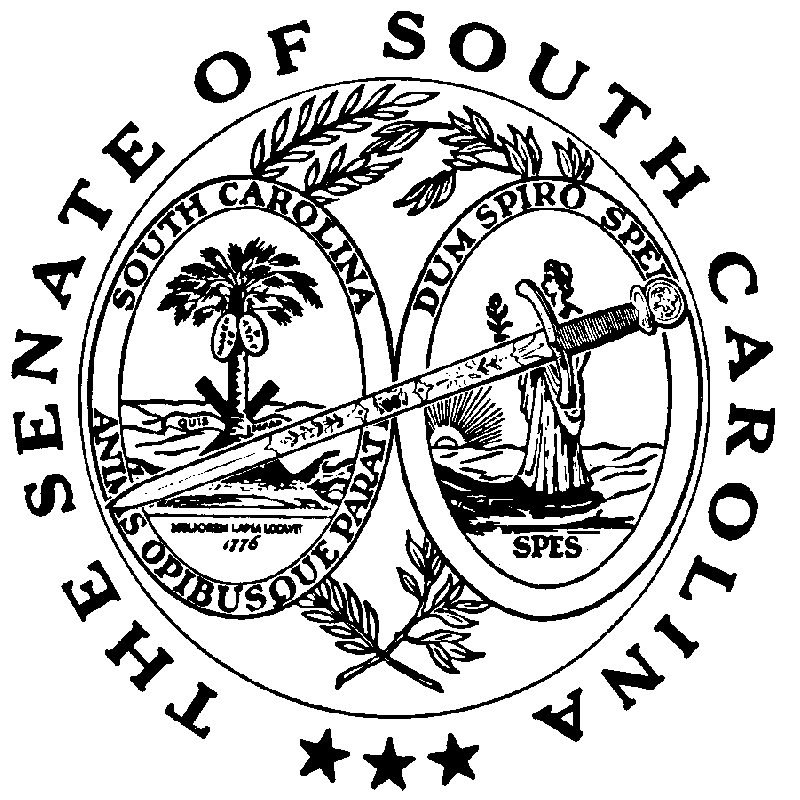 